Temat: Turystyka w Europie Południowej         Proszę zapoznaj  się krok po kroku z proponowanym tematem https://epodreczniki.pl/a/europa-poludniowa---kultura-srodziemnomorska-turystyka/D12jFf1ja Zagadnienia wg kolejności:Europa Południowa – tereny wczesnego osadnictwaEuropa południowa – wielkie kultury basenu Morza ŚródziemnegoEuropa Południowa – walory turystyczneWpisz do zeszytu: ✍Pojęcia:  walory turystyczne , Infrstruktura tyrystyczna 
Na końcu lekcji znajdują się ćwiczenia interaktywne 1-5 -  sprawdzić ile zapamiętałeś , a od razu uzyskasz informację czy zadanie zostało wykonane prawidłowo.W zeszycie ćwiczeń zad. 2 str.77✍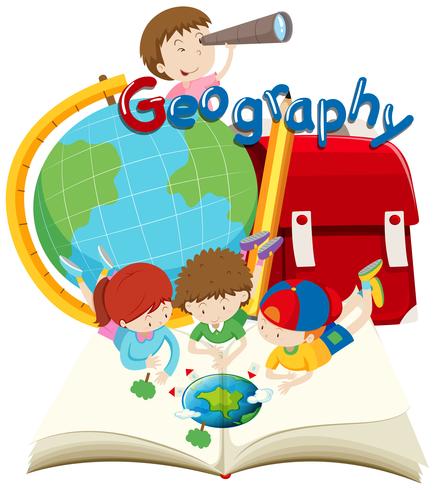 Dla dociekliwych : ( jeden temat do wyboru )Wyszukaj w źródłach informacji wiadomości, ciekawostki i mity o wybranym przez ciebie „cudzie świata” z listy UNESCO i przedstaw krótkie opracowanie tematuW Europie Południowej jest wiele obiektów i miejscowości często odwiedzanych przez turystów. Wybierz jeden obiekt – może to być miasto, budowla, ruiny, obiekt przyrodniczy czy inny – i przedstaw jego walory. Co i dlaczego jest magnesem przyciągającym doń turystów? Wykorzystaj informacje z różnych źródeł.Zadania pisemne✍ wykonaj w zeszycie i zeszycie ćwiczeń  – tym razem nie musisz odsyłać  Miłej i owocnej pracy 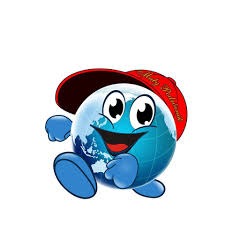 